CURRICULUM VITAEI	(a)	Name: 				             Samson Oluwagbemiga Ojo	(b)	Date of Birth:				22 June, 1969(c)	Department:				Wildlife and Ecotourism Management(d)	Faculty:				Agriculture and Forestry(e)        Permanent Residential Address :           20, Ifelodun street, Orogun, Ibadan II	(a)	First Academic Appointment:	            Assistant Lecturer (28 Sept. 1997)     Present Post (with date): 	    	Senior Lecturer (1 October. 2006)III.	University Education (with dates):University of Ibadan, Ibadan 			(1986-1991)University of Ibadan, Ibadan 			(1993-1995)		University of Ibadan, Ibadan			(1999-2000)University of Ibadan, Ibadan			(2000-2004)IV.	Academic Qualifications (Granting bodies with dates):B.Sc. Fisheries Management                         (1991, University of Ibadan, Nigeria) M.Sc. Fisheries Management                        (1995, University of Ibadan, Nigeria) M.Phil. Fisheries Management,                      (2000, University of Ibadan, Nigeria) Ph.D Fisheries Management,                         (2004, University of Ibadan, Nigeria)V.        Professional Qualifications and Diplomas (with Dates):Basic Computing, Lotus 1-2-3 and Dbase 	                                         1995Certificate in Data Processing			                             1997VI.      Scholarships, Fellowships and Prizes (in respect of undergraduate and Postgraduate Work only):Oyo State Bursary Award                                                                        (1990/1991)Federal Government of Nigeria Scholarship for Postgraduate Work     (1993/1994)VII      Honours, Distinctions and Membership of Learned Societies:Member,   Society for Experimental Biology (SEB)Member,   Network of Tropical Aquaculture and Fisheries Professional(NTAFP)Member,   Fisheries Society of Nigeria (FISON)Member,   Fauna Conservation Society (FACS)Member,   Forestry Association of Nigeria (FAN)Member,    Society for Conservation Biology	 (SCB)
    	VIII       Details of Teaching experience at University Level:      -	Assistant Lecturer, Department of Wildlife and Fisheries Management, University of Ibadan (28 Sept, 1997 - 30 Sept. 2000)      -	Lecturer II, Department of Wildlife and Fisheries Management, University of Ibadan              (1 Oct. 2003 – 30 Sept, 2006)      -	Lecturer 1, Department of Wildlife and Fisheries Management, University of IbadanOct. 2003 - 30 Sept 2006)Senior Lecturer, Department of Wildlife and Fisheries Management, University of         Ibadan (1 Oct, 2006- February, 2012)Senior Lecturer, Department of Wildlife and Ecotourism Management, University of Ibadan (12, February,2012- date)IX      Courses taught at undergraduate and postgraduate levels: (a)    Undergraduate Teaching Courses:						UnitFRM 210:	Introduction to Forest Resources Management			3(J)FIS 320:	Fish Gear Technology						2(S)FIS 453:	Fisheries Management							3(J)WFM 313:	Introduction to Tourism Management				2(S)FIS 455:	Fisheries Recreation, Planning and Interpretation			3(S)WFM 314:	Ecotourism in Protected Area					2(S)FIS 510:	Ornamental Fisheries arid Aquarium Design				2(J)FIS 524:	Fisheries Policy and Legislation					2(J)(b)      PostgraduateBDM710:        Tourism and Biodiversity Management	                                3(J)BDM716:        Biodiversity Conservation, Laws and Policy                               2(J)BDM 722. 	Biodiversity Management and Administration			          2(J)          WRM 712:	Zoo and Museum Management			                      2(J) (J)       Taught jointly  (S)       Taught alone(d)     Services at Undergraduate and Postgraduate Level:Timetable Coordinator, Department of Wildlife and Fisheries
Management University of Ibadan			           1996-1998Laboratory Officer, Department of Wildlife and Fisheries
Management University of Ibadan.				1998- 1999Member Practical year Coordinating committee, Department
of Wildlife and Fisheries Management University of Ibadan.	 1998-2012Member Undergraduate Seminar Coordinators, Department of
Wildlife and Fisheries Management University of Ibadan.	1998 -2012Postgraduate seminar Coordinator, Department of Wildlife
and Fisheries Management University of Ibadan.		2005- 2008Member Finance Committee, Department of Wildlife and
Fisheries Management University of Ibadan.		             2005 -2008Assistant Postgraduate Coordinator, Department of Wildlife
and Fisheries Management University of Ibadan.		2005 - 2012Postgraduate coordinator, Department of Wildlife and Ecotourism Management, University of Ibadan                      2011 - DateMember, Faculty Postagraduate committee                            2010 -  DateMember, Faculty publication committee                                 2010 - Date Assistant Hall warden Mellanby Hall, University of Ibadan                                                                                       2010- 2014X.	Publications:(a)	 Books already published:(1)	Akinyemi, A. F., Ojo, S. O. and Akintomide, T. O. (2004): Tropical Snail Farming 1st published 2004, 2nd Edition 2007. OAK Ventures, Ibadan. Nigeria. 110 pages. ISBN 978-36640-1-X.(2)	Akintomide, Y., Ojo, S. O. and Ahmed, R. (2005): Advance Commercial Catfish Farming OAK Ventures, Ibadan. Nigeria. 112 pages. ISBN 978-36640-1-X.(3)	Akintomide, T. O. and Ojo, S. O. (2009): African Giant Snails and Snail Farming OAK Ventures, Ibadan. Nigeria. 260 pages. ISBN 978-36640-3-X.  	Articles that have already appeared in learned Journals: (4)	Ayodele, I. A. and Ojo, S.O. (1999): Sport fishing potentials at Ibuya River          Valley of Old Oyo National Park, Nigeria. Journal of West African Fisheries. Vol. 8: 436 – 444. (5)	Ojo, S.O., Adeokun, O. A., Ladokun, A. O. and Ashimalowo, O. R. (2002): Assessment of Consumer attitudes of consumption of some fish and meat types in Ibadan, Oyo State. Journal of Educational Innovation and Development. Vol.1 (2): 277-286.(6)	Ojo, S.O. (2003): Sustainable Sport fishing and Bait type in Eleyele Lake. Journal of Tropical Forest Resources. Vol. 19 (1): 21 – 31.(7)	Ojo, S.O. and Ayodele, I. A. (2003): Fish species diversity Assessment and Effective mesh Size regulation in Old Oyo National Park, The Nigerian Journal of Forestry. Vol. 33 (1 & 2): 108-115. (8)	Ojo, S.O. (2003): Assessment of Thawing Methods on Cold storage of lean Fishes – A case study of Heterotis niloticus. Journal of Tropical Forest Resources Vol. 19 (1):97 – 107. (9)   	 Adeokun, O.A.,Ojo,S.O. and Ashimalowo, O.R.(2003): Towards promoting children's  interest in Fish production: A case study of Ogun State. Nigeria. International Journal of Children in Science and Technology. Vol. 1(1): 116-123.(10) 	Adeokun, O.A., Olayode, G.O., Ojo, S.O. and Akinyemi, J.O.(2003): Managing
the soil for Enhanced food production in Nigeria, Journal of Environmental
Extension. Vol. 4:31-36. (11)  	Ojo, S.O. (2005): Tourism development and Fisheries resources of Old Oyo                  National Park. Nigeria. Journal of Tropical Animal Production Investigations. Vol. 8 (1): 1-15.  (12)  	Ojo, S.O. (2005). Promoting aquatic tourism potentials of Nigerian Parks: a case study of Old Oyo National Park. African Journal of Livestock Extension. Vol. 4:62-66.(13)  	Ojo, S.O. and Akinyemi, A.F. (2006): Effects of Wildlife damage problems on
Tourism in National Park, Bauchi, Bauchi State. Journal of Tropical Forest
Resources. Vol. 22 (1): 76-84.(14)   	Adeleke, B.O. and Ojo, S.O. (2006): Influence of Communication Strategies on
             Tourism Extension of Conservation Areas. A case of University of Ibadan's
               Zoological Garden.  Ibadan Journal of Agricultural Research. Vol. 2 (1):  11-16.(15) 	Ojo, S.O. (2006): Participation determinants of ecotourism in Osun                            Osogbo grove. Journal of Educational Innovation and Development Vol. 5 (2): 72 – 85 .(16)   	Ikpi, G.U., Jenyo-Oni, A., Ojo, S.O. and Akinyemi, A.F. (2007): Sport Fisheries potentials   of Agbokim   waterfalls   Cross   river   state,   Nigeria.   Journal   of Agriculture, Forestry and the Social Science, Vol. 5(2): 112-120 .(17)  	Ikpi, G.U., Jenyo-Oni, A., Ojo, S.O. and Okeyi, I.B. (2009): Plankton Distribution and diversity: A case study of earthen fish ponds in the Obubra campus of Cross River University of Technology. Journal of Agriculture, Forestry and the Social Science. Vol. 7(2): 154-163.(18) 	Ogunfowora, O.O., Ojo, S.O. and Yem, I.Y. (2009): Comparative study of                    Passive Fishing gears in selected areas of Lake Kainji. International Journal of	Agriculture.Vol.1 (2):35-42.                           (19)    Ojo, S.O. (2009): Recreational Fisheries Potentials of Ogunpa Lake and Awba                          Dam of Oyo State, Nigeria. International Journal of Children in Science and Technology. Vol. 7(1): 35-41 .(20)    	Adeokun, O.A and Ojo, S.O.(2010): Women’s constraint in accessing Artisanal fisheries Innovations in Ogun State, Nigeria. Journal of Scientific Reports and Developmental Issues. Vol.5:48-55         (21)  	Ojo, S.O. (2010): Aquatic tourism potentials of Okomu National park, Nigeria.          Ibadan Journal of Agricultural Research. Vol.6:49-53 (Contribution-100%) (Nigeria)(22)      Ogunfowora, O.O., Yem, I.Y., Ojo, S. O, and Ogunfowora, S. A.(2011): The        Performance of Malian trap using four bait types in Kainji Lake, Nigeria. Continental Journal of Fisheries and Aquatic Science Vol.5 (3): 6 – 13.(23)       Ayodele, I.A., Ojo, S.O. and Ogunsusi, K.(2011): Tourism potential of Ode-Irele bitumen belt, Ondo state. Nigeria. Journal of Tropical Forest Resources     Vol.27 (1):47-56.(24)     Wahab, M.K.A., Ganiyu, O.T., Olabiran, A.D. and Ojo, S.O. (2012): Prevalence of pathogenic microorganism in Osun Osogbo sacred river water. International Journal of AgriScience Vol. 2(10):935-941.(25)     Oduntan, O.O., Akinyemi,A.F.,Ojo, S.O., Ogunyode, D .O.and Adesina, O.A.(2012):                Survey of Wild Animals Used in Zoo-Therapy at Ibadan, Oyo State, Nigeria. International Journal of Molecular Zoology, Vol.2 (9):70-73. (26)     Oduntan, O.O., Akinyemi, A.F., Ojo, S.O., and Adesokan, F.B. (2012): Attitudinal and Socio-Economic Determinants of Snails Consumption in Abeokuta Town, Ogun State. Journal of Sustainable Environmental Management.Vol.4:49-55.(27)	Oduntan, O.O., Shotuyo,A.L.A.,Osunsina,I.O.O., Ojo, S.O. and Akintunde, O.A. (2012): Socio-economic determinant of the consumption of the consumption of Wild birds and reptiles in Abeokuta, Ogun state, Nigeria. Nigeria Journal of Forestry. Vol.42 (2):48-52.(28)   Oduntan, O.O., Ojo, S.O. and Akinyemi, A.F.(2012): Factors determining utilization of Bushmeat in Odeda local government area, Ogun state, Nigeria. Journal of Tropical Forest Resources.Vol.28 (1):97-108.(29)   Amori, A.A., Oduntan, O.O., Okeyode, I.C. and Ojo, S.O.(2013): Heavy metal concentration of groundwater deposits in Odeda Region, Ogun state, Nigeria.  Journal of Environmental Research and Management Vol.4 (5):253-259.(30)     Oduntan, O.O.,Soaga, J.A.O., Akinyemi, A.F and Ojo, S.O.(2013): Human activities pressure and its threats on forest reserves in Yewa division of Ogun state, Nigeria.               Journal of Environmental Research and Management Vol.4 (5):253-259Major Conference/Workshop Attended with Paper Presented (in the last Five Years): 1.    3rd Biennial National conference of the forests and forest products society. Ibadan.              April 3-6, 2012.         2.   2012 Conference of Nigeria Tropical Biology Association, Ibadan. September 25,    2012. Paper Read: Effect of Public awareness on Tourism development of Awba     dam, University of Ibadan. Nigeria 3.   The Zoological Garden National training Workshop on “Best practices in Zoo               Keeping. Ibadan 6-8 November,2012 4.  The international training workshop on Wildlife and Zoo management in the 21st              Century, Ibadan, 4-7 November, 2014. Paper read: Zoo and Visitors management. 5. Society for Experimental biology conference on Teaching and communication science                        in the digital age, London 14-17 December, 2014. Paper Read:  Communication      Strategies influence on tourism extension of conservation areas: A case study of      University of Ibadan’s zoological garden  6. 5th Annual biodiversity conference of Nigerian Tropical Biology association    (NTBA), Akure . May 19-20, 2015. Paper read: Evaluation of Tourists awareness and    perception of avitourism in Ibadan and environs.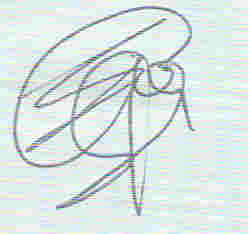 ---------------------Dr.S.O.Ojo